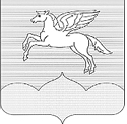 МУНИЦИПАЛЬНОЕ ОБРАЗОВАНИЕГОРОДСКОЕ ПОСЕЛЕНИЕ «ПУШКИНОГОРЬЕ»ПУШКИНОГОРСКОГО РАЙОНА ПСКОВСКОЙ ОБЛАСТИ181370, р.п. Пушкинские Горы, ул. Пушкинская, д.42,  Телефакс (8-1146) 2-30-21 ЗАКЛЮЧЕНИЕо результатах публичных слушаний по проекту решения                          «Об исполнении бюджета муниципального образования «Пушкиногорье»  за 2019год»    рп.  Пушкинские Горы                                                                          19.03.2020г. В соответствии с Постановлением главы муниципального образования городского поселения «Пушкиногорье» № 5 от 11.03.2020г. «О проведении публичных (общественных) слушаний»,  проведены публичные слушания по проекту Решения Собрания депутатов городского поселения «Пушкиногорье» «Об исполнении бюджета муниципального образования «Пушкиногорье»  за 2019год»  Постановление главы муниципального образования городского поселения «Пушкиногорье» № 5  от 11.03.2020г. «О проведении публичных (общественных) слушаний» было размещено на информационном стенде Администрации городского поселения «Пушкиногорье» и на официальном сайте Администрации городского поселения «Пушкиногорье».Проект Решения Собрания депутатов городского поселения «Пушкиногорье» «Об исполнении бюджета муниципального образования «Пушкиногорье»  за 2019год» опубликован на официальном сайте Администрации городского поселения «Пушкиногорье».Дата и время проведения публичных слушаний: 19 марта  2020 года в                          18час.00мин. в помещении Администрации городского поселения «Пушкиногорье», находящегося по адресу: рп Пушкинские Горы,                           ул. Пушкинская, д.42, кабинет 1.Количество участников слушаний, согласно регистрации – 7 (семь).По результатам публичных слушаний по проекту Решения Собрания депутатов городского поселения «Пушкиногорье»  «Об исполнении бюджета муниципального образования «Пушкиногорье»  за 2019год»  РЕШЕНО:1. Публичные слушания по проекту Решения Собрания депутатов городского поселения «Пушкиногорье»  «Об исполнении бюджета муниципального образования «Пушкиногорье»  за 2019год»   считать состоявшимися.2. Одобрить проект Решения Собрания депутатов городского поселения «Пушкиногорье» «Об исполнении бюджета муниципального образования «Пушкиногорье»  за 2019год»    3. Направить проект Решения Собрания депутатов городского поселения «Пушкиногорье»  «Об исполнении бюджета муниципального образования «Пушкиногорье»  за 2019год»    на утверждение Собранию депутатов городского поселения «Пушкиногорье».4. Протокол публичных слушаний по рассмотрению проекта Решения Собрания депутатов городского поселения «Пушкиногорье» «Об исполнении бюджета муниципального образования «Пушкиногорье»  за 2019год»   разместить на информационном стенде Администрации городского поселения «Пушкиногорье» и на официальном сайте Администрации городского поселения «Пушкиногорье».Глава муниципального образованиягородское поселение«Пушкиногорье»                                    Л.Л.СолонухинСекретарь                                                                                   Кузнецова А.В. 